Module 2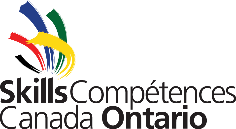 Descriptive Menu Template/ Exemple d’un menu descriptifModule 2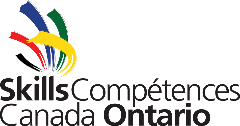 Menu Elements/ Éléments du menuAppetizer / Hors-d’oeuvreMain Course/ Plat principalDessert/ DessertCourse/ ServiceAll elements that appear on the plate/ Tous les éléments de l’assietteAppetizer/ Hors-d’oeuvreMain Course/ Plat principalDessert/ Dessert